Falcon TennisNORTH SYDNEY BOYS HIGH SCHOOL  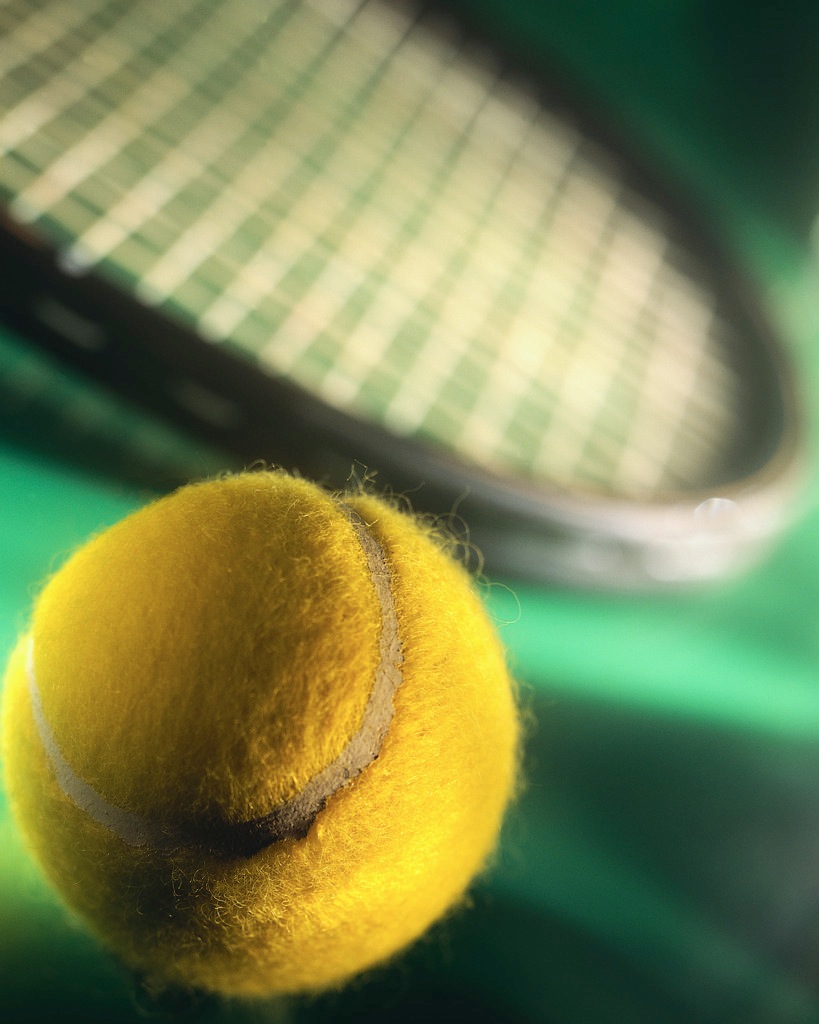 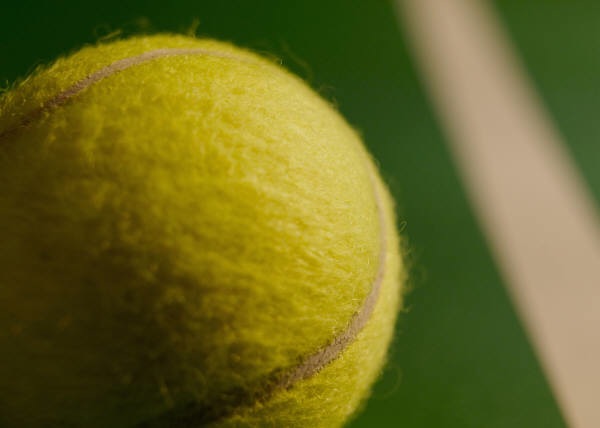 PLAYER (Student).PARENTS/GUARDIANSFirst lesson:  Week 3. Term 1. 2020     Location:  NSB School Tennis Courts.   (8 x lessons per term)Training is provided by the tennis club professional coaches.  (Pay coaching fee directly to the club)$10 Falcon tennis registration fee.     (Paid when you receive an invoice by email from school)$288 Coaching fee.  (1hr).   $416   (1.5 hrs.)        Total:  16 weeks lessons in 2 terms. FALCON TENNIS - REGISTRATION  FROM 2020 First nameFamily NameDate of Birth   (DOB)Home address:  Home address:  School Year   (in 2020)   7    8    9    10    11    12Student Mobile:      Student Mobile:      Medical conditions: First nameFamily Name           (Father)        (Mother)        (Mother)Mobile: Home Tel: Home Tel: Parent Email : Parent Email : Parent Email : Parent Email : Parent Email :  LESSON LESSON  Tue 3:20 – 4:20 pm    ( 1 hour )                          (Beginner, Intermediate )    (Wed - pm)        Possible combined lesson & comp with other school.  NSGH   Fri 3:20 – 4:20 – 4:50  pm    (1 or 1.5 hour)     (Beginner, Intermediate, Advanced ) Signature:Date:                  /            /TENNIS CONVENOR  Roland   ZHONGPhone  0414 – 381  838    (WhatsApp group) TENNIS CONVENOR  Roland   ZHONGEmail  roland_unsw@yahoo.com